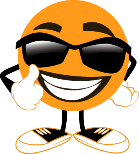 Travel Confirmations S.A.C. – RUC 20538215296Av. Antúnez de Mayolo Nro. 913 – Lima – Los OlivosTravel Confirmations S.A.C. – RUC 20538215296Av. Antúnez de Mayolo Nro. 913 – Lima – Los OlivosTravel Confirmations S.A.C. – RUC 20538215296Av. Antúnez de Mayolo Nro. 913 – Lima – Los OlivosTravel Confirmations S.A.C. – RUC 20538215296Av. Antúnez de Mayolo Nro. 913 – Lima – Los OlivosTravel Confirmations S.A.C. – RUC 20538215296Av. Antúnez de Mayolo Nro. 913 – Lima – Los OlivosTravel Confirmations S.A.C. – RUC 20538215296Av. Antúnez de Mayolo Nro. 913 – Lima – Los OlivosTravel Confirmations S.A.C. – RUC 20538215296Av. Antúnez de Mayolo Nro. 913 – Lima – Los OlivosTravel Confirmations S.A.C. – RUC 20538215296Av. Antúnez de Mayolo Nro. 913 – Lima – Los OlivosTravel Confirmations S.A.C. – RUC 20538215296Av. Antúnez de Mayolo Nro. 913 – Lima – Los OlivosLibro de ReclamacionesLibro de ReclamacionesLibro de ReclamacionesLibro de ReclamacionesHoja de ReclamaciónN° 00000000001 - 2017Hoja de ReclamaciónN° 00000000001 - 2017Hoja de ReclamaciónN° 00000000001 - 2017Hoja de ReclamaciónN° 00000000001 - 2017Hoja de ReclamaciónN° 00000000001 - 2017Hoja de ReclamaciónN° 00000000001 - 2017Fecha:[ Dia ][ Mes ][ Año ]Hoja de ReclamaciónN° 00000000001 - 2017Hoja de ReclamaciónN° 00000000001 - 2017Hoja de ReclamaciónN° 00000000001 - 2017Hoja de ReclamaciónN° 00000000001 - 2017Hoja de ReclamaciónN° 00000000001 - 2017Hoja de ReclamaciónN° 00000000001 - 2017Identificación del Consumidor ReclamanteIdentificación del Consumidor ReclamanteIdentificación del Consumidor ReclamanteIdentificación del Consumidor ReclamanteIdentificación del Consumidor ReclamanteIdentificación del Consumidor ReclamanteIdentificación del Consumidor ReclamanteIdentificación del Consumidor ReclamanteIdentificación del Consumidor ReclamanteIdentificación del Consumidor ReclamanteNombre:Domicilio:DNI/ CE:Teléfono:E-mail:Padre o Madre:En caso sea menor de edadEn caso sea menor de edadEn caso sea menor de edadEn caso sea menor de edadEn caso sea menor de edadEn caso sea menor de edadEn caso sea menor de edadEn caso sea menor de edadEn caso sea menor de edadIdentificación del Bien ContratadoIdentificación del Bien ContratadoIdentificación del Bien ContratadoIdentificación del Bien ContratadoIdentificación del Bien ContratadoIdentificación del Bien ContratadoIdentificación del Bien ContratadoIdentificación del Bien ContratadoIdentificación del Bien ContratadoIdentificación del Bien ContratadoProducto[       ]Monto reclamado: Monto reclamado: Monto reclamado: Monto reclamado: Monto reclamado: Monto reclamado: Monto reclamado: Monto reclamado: Servicio[       ]Descripción: Descripción: Descripción: Descripción: Descripción: Descripción: Descripción: Descripción: Detalle de la Reclamación y Pedido del ConsumidorDetalle de la Reclamación y Pedido del ConsumidorDetalle de la Reclamación y Pedido del ConsumidorDetalle de la Reclamación y Pedido del ConsumidorDetalle de la Reclamación y Pedido del ConsumidorDetalle de la Reclamación y Pedido del ConsumidorRECLAMO1QUEJA2Detalle:Detalle:Detalle:Detalle:Detalle:Detalle:Detalle:Detalle:Detalle:Detalle:Pedido:Pedido:Pedido:Pedido:Pedido:Pedido:Pedido:Pedido:Pedido:Pedido:Pedido:Pedido:Pedido:Pedido:Firma del ConsumidorFirma del ConsumidorFirma del ConsumidorObservaciones y Acciones Adoptadas por el ProveedorObservaciones y Acciones Adoptadas por el ProveedorObservaciones y Acciones Adoptadas por el ProveedorObservaciones y Acciones Adoptadas por el ProveedorObservaciones y Acciones Adoptadas por el ProveedorObservaciones y Acciones Adoptadas por el ProveedorObservaciones y Acciones Adoptadas por el ProveedorObservaciones y Acciones Adoptadas por el ProveedorObservaciones y Acciones Adoptadas por el ProveedorObservaciones y Acciones Adoptadas por el ProveedorFecha de comunicación de la respuesta:Fecha de comunicación de la respuesta:Fecha de comunicación de la respuesta:Fecha de comunicación de la respuesta:[ Dia ][ Mes ][ Año ]Firma del ConsumidorFirma del ConsumidorFirma del Consumidor1Reclamo: Disconformidad relacionada a los productos o servicios1Reclamo: Disconformidad relacionada a los productos o servicios1Reclamo: Disconformidad relacionada a los productos o servicios1Reclamo: Disconformidad relacionada a los productos o servicios2Queja: Disconformidad no relacionada a los productos o servicios; o malestar o descontento respecto a la atención al publico2Queja: Disconformidad no relacionada a los productos o servicios; o malestar o descontento respecto a la atención al publico2Queja: Disconformidad no relacionada a los productos o servicios; o malestar o descontento respecto a la atención al publico2Queja: Disconformidad no relacionada a los productos o servicios; o malestar o descontento respecto a la atención al publico2Queja: Disconformidad no relacionada a los productos o servicios; o malestar o descontento respecto a la atención al publico2Queja: Disconformidad no relacionada a los productos o servicios; o malestar o descontento respecto a la atención al publicoDestinatario (consumidor, proveedor o INDECOPI según corresponda)Destinatario (consumidor, proveedor o INDECOPI según corresponda)Destinatario (consumidor, proveedor o INDECOPI según corresponda)Destinatario (consumidor, proveedor o INDECOPI según corresponda)Destinatario (consumidor, proveedor o INDECOPI según corresponda)Destinatario (consumidor, proveedor o INDECOPI según corresponda)Destinatario (consumidor, proveedor o INDECOPI según corresponda)Destinatario (consumidor, proveedor o INDECOPI según corresponda)Destinatario (consumidor, proveedor o INDECOPI según corresponda)Destinatario (consumidor, proveedor o INDECOPI según corresponda)